GENERAL MEMBER MEETING
3.16.2022 via ZoomTopic: “NC Housing: Is There a Crisis?”Guest Speaker: Jesse McCoy, II, J.D., Clinical professor of law and supervising attorney for Duke Law Civil Justice Clinic PRESENT. (Board) Laura Cockman, Kevin Robertson, Nancy Warren, Ann Elmore, Tadra Martin, Pam Palmer, John Maron, Stephanie Bias, Laura Schlabach, and Allison Crossman. (Members) Angela Woodard, Annetta Brown, Brittany Hughes, Camilla Nelson, Daunita Maennle, Edward Jones, Heather Greene, Heather Magill, Jane Brewer, Jerri Chavis, Joan Packenham, Joann Windley, Joanne Otuonye, Jon Camp, Kathi Graham, Kathryn Lanier, Lee Little, Maria Ordaz, Mercedes Restucha, Misty Piekaar-McWilliams, Rosalyn Pettiford, Roxann Sizemore, Sharrone Robinson, Stevie John, Tushima Livingston, Twilla AllenTOTAL: 40 AttendeesCALL TO ORDER.  Our meeting was called to order by Laura Cockman, Chair. This meeting was hosted via Zoom, scheduled by Allison Crossman. We are thankful for her help setting up this virtual meeting and posting the meeting agenda for us. TREASURER’S REPORT. Pam Palmer presented the treasurer’s report. The group moved to adopt and approve the Treasurer’s Report.  APPROVAL OF THE MINUTES. The minutes from the general meeting held January 19, 2022 were presented for approval. The group moved to adopt and approve the minutes from the January 19, 2022. GUEST SPEAKER: Tadra introduced today’s guest speaker, Jesse McCoy II, J.D., clinical professor of law and supervising attorney for the Duke Law Civil Justice Clinic. In that capacity he teaches a seminar course, mentors students in developing and improving basic civil litigation skills, and oversees their handling of cases for indigent clients who are often unable to obtain adequate representation in the traditional civil justice system through the clinic’s partnership with Legal Aid of North Carolina (LANC).
A Durham native, McCoy operated a boutique solo practice in Raleigh for four years before becoming a LANC staff attorney in the agency’s Winston-Salem and Durham offices. He has litigated cases in a variety of practice areas, including criminal defense, personal injury, public housing evictions and voucher terminations, landlord-tenant matters, and foreclosure defense. McCoy has also served as an advocate for victims of domestic violence in Wake, Durham, Granville, Vance, and Forsyth Counties, and has taught at both the North Carolina Central University and Wake Forest University Schools of Law.
McCoy, who joined the Duke Law faculty full-time in 2017, received his B.A. from Florida Agricultural and Mechanical University in 2005 and his J.D. from North Carolina Central University School of Law in 2008. He moonlights as a fiction writer and to date has published two novels, A Family Saga Book 1: Sundiata and Blacks’s Law: The Hell-Maker. He also enjoys watching professional football with his wife and child and cheering for the Carolina Panthers.McCoy covered multiple pertinent topics related to housing in North Carolina:Renting vs. Buying a home (pros and cons for each)What do you need to buy a home?What makes housing “affordable” or “unaffordable”Inequities in housing markets/systemsForeclosures and evictionsLocal Housing ResourcesAllison Crossman introduced the next speaker, Jon Camp. Jon works with AARP and would like to share a recent project, The Fraud Watch Minute, a new series he produced with AARP to strengthen their mission in protecting seniors against fraud and scams. Jon shared his recent video project regarding “Work From Home Scams” with the group and also provided his contact information for future connections, joncamp@gmail.com.Kathryn Lanier with the Division of Aging and Adult Services shared that for this year’s World Elder Abuse Day on June 15, 2022 and provided a brief outline of the anticipated virtual platform program. Kathryn shared this year’s speaker will be Paul Greenwood, who is well-known in the elder abuse professional community. She shared with the group that after more than two years of Covid, the division hoped to host a very informative/conclusive event with several departments and agencies.COMMITTEE UPDATES:EDUCATION COMMITTEE. Ann shared she and Tadra have updates regarding the annual conference. The date has changed to May 5th to include multiple community partners. The conference will be a one-day, virtual conference, focused on “Real Problems, Real Solutions” which will offer attendees contacts for various abuse allegations. Ann reviewed the outline for the conference and Allison shared she hopes to have the registration created by the next week, so folks may start registering. ADVOCACY COMMITTEE. Nancy shared the Elder Justice Act (in the Build Back Better Act), which would allow for ongoing funds for APS, which would be wonderful for all those involved. However, there is not full political support at this time to pass the bill. Nancy suggested subscribing to the following link for Elder Justice Updates: Elder Justice Coalition Updates. Nancy also shared dates for the DA’s Elder Abuse Conference in Blowing Rock, NC from May 18 – May 20, 2022.AWARENESS COMMITTEE. John shared that SCAM JAMS are BACK, in person. He recently worked an event with Stephanie and Mercedes, which was successful and had a great crowd for both. John encouraged other agencies to “share” their calendar link with NCPAAA so that there can be a centralized calendar of events for folks to review with different events. COMMUNICATIONS COMMITTEE. Allison shared the website and Facebook page have up to date information for current events. The calendar John mentioned has various events listed and if members are interested, please email info@ncp3a.org to become a member for potential benefits like this one. Laura C. reminded the group to please apply for membership, if you have not already done so. She also reminded the group of upcoming important dates: June 15 is World Elder Abuse Day and May 5th is the NCPAAA Annual Conference.John motioned to adjourn the meeting and Ann seconded the motion. With no further business to discuss, the meeting was adjourned. Respectfully Submitted by

Laura Schlabach, Secretary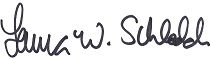 